DELIBERAZIONI DELLA GIUNTA REGIONALE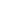 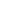 AUTORITA` DI GESTIONE FONDO EUROPEO DI SVILUPPO REGIONALE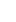 Dipartimento 50 GIUNTA REGIONALE DELLA CAMPANIA - D.G. 3 Direzione Generale autorità di gestione fondo europeo di sviluppo regionale - Delibera della Giunta Regionale n. 236 del 23.05.2024 - Strumenti finanziari ex DGR n. 280 del 16/05/2023, DGR n. 667 del 16/11/2023 e DGR n. 762 del 18/12/2023 - Programmazione risorse e avvio procedure per individuazione Organismo intermedio. 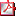 GRANDI OPEREDipartimento 60 Uffici speciali - D.G. 6 Grandi Opere - Delibera della Giunta Regionale n. 227 del 15.05.2024 - "Risanamento Ambientale Corpi Idrici Superficiali delle Aree Interne" - Lotto Funzionale Provincia di Avellino - Riprogrammazione risorse finanziarie - PR FESR 2021-2027 - Obiettivo Specifico 2.5 - Azione 2.5.1. AMBIENTE, DIFESA DEL SUOLO ED ECOSISTEMADipartimento 50GIUNTA REGIONALE DELLA CAMPANIA - D.G. 6 Direzione Generale per la difesa del suolo e l'ecosistema - Delibera della Giunta Regionale n. 211 del 08.05.2024 - PNRR - Misura M2C4 Bonifica Siti Orfani - Accordo MASE Regione Comune di Roccarainola del 30/11/2023 - Intervento di Messa in Sicurezza Permanente della discarica abusiva loc. Difesa - programmazione ulteriore fabbisogno finanziario - ex art. 9 comma 2 dell'Accordo. DECRETI DIRIGENZIALI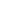 ISTRUZIONE, FORMAZIONE, LAVORO E POLITICHE GIOVANILI
Dipartimento 50 GIUNTA REGIONALE DELLA CAMPANIA - D.G. 11 DG PER L'ISTRUZIONE LA FORMAZIONE, IL LAVORO E LE POLITICHE GIOVANILI - Decreto Dirigenziale n. 568 del 23.05.2024 - PR Campania FESR 2021-27. O.S. 2.1 azione 2.1.3, O.S. 2.4, azione 2.4.4 - "ADEGUAMENTO SISMICO ED EFFICIENTAMENTO ENERGETICO DEL PLESSO SCOLASTICO DI VIA APICELLA NEL COMUNE DI POLLENA TROCCHIA (NA)." Beneficiario: Comune di Pollena Trocchia (NA). CUP I42B18000540001. SURF OP_25231 23063BP000000022. Ammissione a finanziamento e approvazione schema di convenzione. Allegato A_Schema di Convenzione 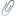 Allegato B_Cronoprogramma_Pollena Trocchia Descrizione intervento 
Dipartimento 50 GIUNTA REGIONALE DELLA CAMPANIA - D.G. 11 DG PER L'ISTRUZIONE LA FORMAZIONE, IL LAVORO E LE POLITICHE GIOVANILI - Decreto Dirigenziale n. 569 del 23.05.2024 - PR Campania 2021-27. O.S. 2.4, azione 2.4.2 Valutazione della sicurezza Scuola Media Nicola Pecorelli Beneficiario: Comune di Marzano di Nola. CUP C67G23000350002. OP_25121 22086PP000000337. Ammissione a finanziamento e approvazione schema di convenzione. Schema di convenzione Dipartimento 50 GIUNTA REGIONALE DELLA CAMPANIA - D.G. 11 DG PER L'ISTRUZIONE LA FORMAZIONE, IL LAVORO E LE POLITICHE GIOVANILI - Decreto Dirigenziale n. 570 del 23.05.2024 - PR Campania 2021-27 O.S. 2.4 azione 2.4.2 "Valutazione della sicurezza Istituto Comprensivo 58^ Kennedy Plesso Virgilio 1 alla Via D. Modugno" - Beneficiario: Comune di Napoli (NA) - CUP B66F23000160002 - SURF OP_25220 22086PP000000381 - Ammissione a finanziamento e approvazione schema di convenzione Allegato A_Schema di Convenzione VdS Dipartimento 50 GIUNTA REGIONALE DELLA CAMPANIA - D.G. 11 DG PER L'ISTRUZIONE LA FORMAZIONE, IL LAVORO E LE POLITICHE GIOVANILI - Decreto Dirigenziale n. 571 del 23.05.2024 - PR Campania 2021-27 O.S. 2.4 azione 2.4.2 "Valutazione della sicurezza Scuola media J.F. Kennedy alla Via Mottola-Fontanelle" - Beneficiario: Comune di Nusco (AV) - CUP G76F23000120002 - SURF OP_25224 22086PP000000384 - Ammissione a finanziamento e approvazione schema di convenzione Allegato A_SChema di Convenzione VdS Dipartimento 50 GIUNTA REGIONALE DELLA CAMPANIA - D.G. 11 DG PER L'ISTRUZIONE LA FORMAZIONE, IL LAVORO E LE POLITICHE GIOVANILI - Decreto Dirigenziale n. 572 del 23.05.2024 - PR Campania 2021-27 O.S. 2.4 azione 2.4.2 "Valutazione della sicurezza Scuola media J.F. Kennedy e IISS Rinaldo D'Aquino alla Via Claudio Ogier" - Beneficiario: Comune di Nusco (AV) - CUP G76F23000130002 - SURF OP_25222 22086PP000000383 - Ammissione a finanziamento e approvazione schema di convenzione Allegato A_Schema di Convenzione VdS Dipartimento 50 GIUNTA REGIONALE DELLA CAMPANIA - D.G. 11 DG PER L'ISTRUZIONE LA FORMAZIONE, IL LAVORO E LE POLITICHE GIOVANILI - Decreto Dirigenziale n. 573 del 23.05.2024 - PR Campania 2021-27 O.S. 2.4 azione 2.4.2 "Valutazione della sicurezza Scuola materna e media Enrico Fermi in Via Giovanni XXIII" - Beneficiario: Comune di Riardo (CE) - CUP E37G23000200002 - SURF OP_25225 22086PP000000385 - Ammissione a finanziamento e approvazione schema di convenzione Allegato A_Schema di convenzione VdS Dipartimento 50 GIUNTA REGIONALE DELLA CAMPANIA - D.G. 11 DG PER L'ISTRUZIONE LA FORMAZIONE, IL LAVORO E LE POLITICHE GIOVANILI - Decreto Dirigenziale n. 574 del 23.05.2024 - PR Campania 2021-27 O.S. 2.4 azione 2.4.2 "Valutazione della sicurezza Istituto Comprensivo Bracigliano scuola primaria Via Filzi" - Beneficiario: Comune di Bracigliano (SA) - CUP B42B24000230002 - SURF OP_25215 22086PP000000376 - Ammissione a finanziamento e approvazione schema di convenzione Allegato A_Schema di convenzione VdS Dipartimento 50 GIUNTA REGIONALE DELLA CAMPANIA - D.G. 11 DG PER L'ISTRUZIONE LA FORMAZIONE, IL LAVORO E LE POLITICHE GIOVANILI - Decreto Dirigenziale n. 577 del 23.05.2024 - PR Campania 2021-27 O.S. 2.4 azione 2.4.2 "Valutazione della sicurezza Istituto comprensivo Omodeo-Beethoven alla Via Sabato Borzillo" - Beneficiario: Comune di Scisciano (NA) - CUP B77G23000410002 - SURF OP_25216 22086PP000000377 - Ammissione a finanziamento e approvazione schema di convenzione Allegato A_Schema di Convenzione VdS Dipartimento 50 GIUNTA REGIONALE DELLA CAMPANIA - D.G. 11 DG PER L'ISTRUZIONE LA FORMAZIONE, IL LAVORO E LE POLITICHE GIOVANILI - Decreto Dirigenziale n. 578 del 23.05.2024 - PR Campania 2021-27 O.S. 2.4 azione 2.4.2 "Valutazione della sicurezza Istituto comprensivo Omodeo-Beethoven alla Via Frascatoli" - Beneficiario: Comune di Scisciano (NA) - CUP B76F23000190002 - SURF OP_25217 22086PP000000378 - Ammissione a finanziamento e approvazione schema di convenzione Allegato A_Schema di Convenzione VdS Dipartimento 50 GIUNTA REGIONALE DELLA CAMPANIA - D.G. 11 DG PER L'ISTRUZIONE LA FORMAZIONE, IL LAVORO E LE POLITICHE GIOVANILI - Decreto Dirigenziale n. 579 del 23.05.2024 - PR Campania 2021-27 O.S. 2.4 azione 2.4.2 "Valutazione della sicurezza Istituto comprensivo Omodeo-Beethoven alla Via Palazzuolo" - Beneficiario: Comune di Scisciano (NA) - CUP B77G23000400002 - SURF OP_25218 22086PP000000379 - Ammissione a finanziamento e approvazione schema di convenzione Allegato A_Schema di Convenzione VdS Dipartimento 50 GIUNTA REGIONALE DELLA CAMPANIA - D.G. 11 DG PER L'ISTRUZIONE LA FORMAZIONE, IL LAVORO E LE POLITICHE GIOVANILI - Decreto Dirigenziale n. 580 del 23.05.2024 - PR Campania FESR 2021-27. O.S. 2.1 azione 2.1.3, O.S. 2.4, azione 2.4.4 -"Progetto integrato di riqualificazione dell'edificio scolastico I.C. D.D.2. Bosco - Plesso Pascoli, per l'adeguamento sismico, l'efficientamento energetico, l'adeguamento antincendio, la messa a norma degli impianti tecnologici e l'eliminazione delle barriere architettoniche". Beneficiario: Comune di Marcianise. CUP H25E23000090009. SURF OP_25211 23063BP000000019. Ammissione a finanziamento e approvazione schema di convenzione. Marcianise_Allegato A_Schema di Convenzione Marcianise_Allegato B_Cronoprogramma Procedurale Marcianise Descrizione progetto Dipartimento 50GIUNTA REGIONALE DELLA CAMPANIA - D.G. 11 DG PER L'ISTRUZIONE LA FORMAZIONE, IL LAVORO E LE POLITICHE GIOVANILI - Decreto Dirigenziale n. 582 del 23.05.2024 - PR Campania 2021-27. O.S. 2.4, azione 2.4.2 Valutazione della sicurezza: Istituto Comprensivo Statale Giovanni XIII- G.Parini scuola secondaria di primo grado. Beneficiario: Comune di Baiano. CUP: C57G23000140002, SURF: OP_25079 22086PP000000321. Ammissione a finanziamento e approvazione schema di convenzione Schema di Convenzione Dipartimento 50 GIUNTA REGIONALE DELLA CAMPANIA - D.G. 11 DG PER L'ISTRUZIONE LA FORMAZIONE, IL LAVORO E LE POLITICHE GIOVANILI - Decreto Dirigenziale n. 583 del 23.05.2024 - PR Campania 2021-27. O.S. 2.4, azione 2.4.2 Valutazione della sicurezza: Istituto Comprensivo Statale Giovanni XIII- G.Parini scuola dell'infanzia e primaria. Beneficiario: Comune di Baiano. CUP: C57G23000130002, SURF: OP_25081 22086PP000000322. Ammissione a finanziamento e approvazione schema di convenzione Schema di Convenzione Dipartimento 50 GIUNTA REGIONALE DELLA CAMPANIA - D.G. 11 DG PER L'ISTRUZIONE LA FORMAZIONE, IL LAVORO E LE POLITICHE GIOVANILI - Decreto Dirigenziale n. 584 del 23.05.2024 - PR Campania FESR 2021-27. O.S. 2.1 azione 2.1.3, O.S. 2.4, azione 2.4.4 -"LAVORI PER L'ADEGUAMENTO SISMICO, L'EFFICIENTAMENTO ENERGETICO E PER IL MIGLIORAMENTO DELL'ATTRATTIVITÀ DELLE AREE INTERNE ED ESTERNE DELLA SCUOLA MEDIA IC "SILVIO PELLICO"". Beneficiario: Comune di Lettere. CUP J52I19000140002. SURF OP_25232 23063BP000000023. Ammissione a finanziamento e approvazione schema di convenzione. Lettere_Allegato A_Schema di Convenzione Lettere_Allegato B_Cronoprogramma procedurale Lettere Descrizione progetto Dipartimento 50 GIUNTA REGIONALE DELLA CAMPANIA - D.G. 11 DG PER L'ISTRUZIONE LA FORMAZIONE, IL LAVORO E LE POLITICHE GIOVANILI - Decreto Dirigenziale n. 585 del 23.05.2024 - PR Campania 2021-27. O.S. 2.4, azione 2.4.2 Valutazione della sicurezza: SCUOLA PRIMARIA PASCOLI. Beneficiario: Comune di VICO EQUENSE. CUP: I77G23000310002, SURF: OP_25199 22086PP000000369. Ammissione a finanziamento e approvazione schema di convenzione. Schema di Convenzione Dipartimento 50 GIUNTA REGIONALE DELLA CAMPANIA - D.G. 11 DG PER L'ISTRUZIONE LA FORMAZIONE, IL LAVORO E LE POLITICHE GIOVANILI - Decreto Dirigenziale n. 586 del 23.05.2024 - PR Campania FESR 2021-27. O.S. 2.1 azione 2.1.3, O.S. 2.4, azione 2.4.4 - "Plesso di Via Trappitella. Adeguamento sismico verifica della vulnerabilita' individuazione degli interventi strutturali necessari per l'adeguamento normativo". Beneficiario: Comune di Ottaviano. CUP G83H19001080001. SURF OP_25214 23063BP000000021. Ammissione a finanziamento e approvazione schema di convenzione. Ottaviano_Allegato A_Schema di Convenzione Ottaviano_Allegato B_Cronoprogramma procedurale Ottaviano Descrizione progetto Dipartimento 50 GIUNTA REGIONALE DELLA CAMPANIA - D.G. 11 DG PER L'ISTRUZIONE LA FORMAZIONE, IL LAVORO E LE POLITICHE GIOVANILI - Decreto Dirigenziale n. 587 del 23.05.2024 - PR Campania 2021-27. O.S. 2.4, azione 2.4.2 Valutazione della sicurezza: I.C. - F. Caulino - Plesso di Arola. Beneficiario: Comune di VICO EQUENSE. CUP: I77G23000300002, SURF: OP_25122 22086PP000000338. Ammissione a finanziamento e approvazione schema di convenzione. Schema di Convenzione Dipartimento 50 GIUNTA REGIONALE DELLA CAMPANIA - D.G. 11 DG PER L'ISTRUZIONE LA FORMAZIONE, IL LAVORO E LE POLITICHE GIOVANILI - Decreto Dirigenziale n. 588 del 23.05.2024 - PR Campania 2021-27. O.S. 2.4, azione 2.4.2 Valutazione della sicurezza: Istituto comprensivo F. Caulino - Scuola PRIMARIA MOIANO. Beneficiario: Comune di VICO EQUENSE. CUP: I76F23000070002, SURF: OP_25123 22086PP000000339. Ammissione a finanziamento e approvazione schema di convenzione. Schema di Convenzione Dipartimento 50 GIUNTA REGIONALE DELLA CAMPANIA - D.G. 11 DG PER L'ISTRUZIONE LA FORMAZIONE, IL LAVORO E LE POLITICHE GIOVANILI - Decreto Dirigenziale n. 589 del 23.05.2024 - PR Campania 2021-27. O.S. 2.4, azione 2.4.2 Valutazione della sicurezza: Sant'Andrea Primaria. Beneficiario: Comune di VICO EQUENSE. CUP: I76F23000080002, SURF: OP_25124 22086PP000000340. Ammissione a finanziamento e approvazione schema di convenzione. Schema di Convenzione Dipartimento 50 GIUNTA REGIONALE DELLA CAMPANIA - D.G. 11 DG PER L'ISTRUZIONE LA FORMAZIONE, IL LAVORO E LE POLITICHE GIOVANILI - Decreto Dirigenziale n. 590 del 23.05.2024 - PR Campania 2021-27. O.S. 2.4, azione 2.4.2 Valutazione della sicurezza: DANTE ALIGHIERI. Beneficiario: Comune di Agerola. CUP: D56F23000100002, SURF: OP_25025 22086PP000000293. Ammissione a finanziamento e approvazione schema di convenzione. schema di convenzione Dipartimento 50 GIUNTA REGIONALE DELLA CAMPANIA - D.G. 11 DG PER L'ISTRUZIONE LA FORMAZIONE, IL LAVORO E LE POLITICHE GIOVANILI - Decreto Dirigenziale n. 591 del 23.05.2024 - PR Campania 2021-27. O.S. 2.4, azione 2.4.2 Valutazione della sicurezza: SERRONI INA CASA. Beneficiario: Comune di BATTIPAGLIA. CUP: B26F24000060002, SURF: OP_25024 22086PP000000292. Ammissione a finanziamento e approvazione schema di convenzione. schema di convenzione Dipartimento 50 GIUNTA REGIONALE DELLA CAMPANIA - D.G. 11 DG PER L'ISTRUZIONE LA FORMAZIONE, IL LAVORO E LE POLITICHE GIOVANILI - Decreto Dirigenziale n. 592 del 23.05.2024 - PR Campania 2021-27. O.S. 2.4, azione 2.4.2 Valutazione della sicurezza: Angelo Patri Aversana/Battipaglia "S.Lucia". Beneficiario: Comune di BATTIPAGLIA. CUP: B26F24000070002, SURF: OP_25021 22086PP000000291. Ammissione a finanziamento e approvazione schema di convenzione. schema di convenzione Dipartimento 50 GIUNTA REGIONALE DELLA CAMPANIA - D.G. 11 DG PER L'ISTRUZIONE LA FORMAZIONE, IL LAVORO E LE POLITICHE GIOVANILI - Decreto Dirigenziale n. 593 del 23.05.2024 - PR Campania 2021-27. O.S. 2.4, azione 2.4.2 Valutazione della sicurezza: Scuola secondaria Massaquano. Beneficiario: Comune di VICO EQUENSE. CUP: I76F23000100002, SURF: OP_25125 22086PP000000341. Ammissione a finanziamento e approvazione schema di convenzione. Schema di Convenzione Dipartimento 50 GIUNTA REGIONALE DELLA CAMPANIA - D.G. 11 DG PER L'ISTRUZIONE LA FORMAZIONE, IL LAVORO E LE POLITICHE GIOVANILI - Decreto Dirigenziale n. 594 del 23.05.2024 - PR Campania 2021-27. O.S. 2.4, azione 2.4.2 Valutazione della sicurezza: Istituto Comprensivo Statale G.LEOPARDI. Beneficiario: Comune di SANT'ANTIMO. CUP: B37G23000570002, SURF: OP_24984 22086PP000000255. Ammissione a finanziamento e approvazione schema di convenzione. Schema di Convenzione Dipartimento 50 GIUNTA REGIONALE DELLA CAMPANIA - D.G. 11 DG PER L'ISTRUZIONE LA FORMAZIONE, IL LAVORO E LE POLITICHE GIOVANILI - Decreto Dirigenziale n. 595 del 23.05.2024 - PR Campania 2021-27. O.S. 2.4, azione 2.4.2 Valutazione della sicurezza: Istituto Comprensivo Pestalozzi. Beneficiario: Comune di SANT'ANTIMO. CUP: B37G23000560002, SURF: OP_25207 22086PP000000375. Ammissione a finanziamento e approvazione schema di convenzione. Schema di Convenzione Dipartimento 50 GIUNTA REGIONALE DELLA CAMPANIA - D.G. 11 DG PER L'ISTRUZIONE LA FORMAZIONE, IL LAVORO E LE POLITICHE GIOVANILI - Decreto Dirigenziale n. 596 del 23.05.2024 - PR Campania 2021-27. O.S. 2.4, azione 2.4.2 Valutazione della sicurezza: Istituto Comprensivo Statale Giovanni XXIII. Beneficiario: Comune di SANT'ANTIMO. CUP: B37G23000550002, SURF: OP_24983 22086PP000000254. Ammissione a finanziamento e approvazione schema di convenzione. Schema di Convenzione Dipartimento 50 GIUNTA REGIONALE DELLA CAMPANIA - D.G. 11 DG PER L'ISTRUZIONE LA FORMAZIONE, IL LAVORO E LE POLITICHE GIOVANILI - Decreto Dirigenziale n. 597 del 23.05.2024 - PR Campania 2021-27 O.S. 2.4 azione 2.4.2 "Valutazione della sicurezza Istituto Comprensivo Scolastico Laurenza - Plesso di S. Reparata alla Via G.B. Morrone" - Beneficiario: Comune di Teano (CE) - CUP C87G23001040002 - SURF OP_25227 22086PP000000387 - Ammissione a finanziamento e approvazione schema di convenzione Allegato A_SChema di Convenzione VdS Dipartimento 50 GIUNTA REGIONALE DELLA CAMPANIA - D.G. 11 DG PER L'ISTRUZIONE LA FORMAZIONE, IL LAVORO E LE POLITICHE GIOVANILI - Decreto Dirigenziale n. 598 del 24.05.2024 - POC Campania 2014-20 - DGR 391/2020. Razionalizzazione delle risorse e programmazione interventi strategici e urgenti per la crescita e lo sviluppo del territorio campano. Intervento denominato "Riqualificazione edificio strategico sito in Frazione Pellegrini". Beneficiario Comune di Boscoreale. CUP J19E14000010002 SURF OP_25237 20072PP000000001. Ammissione a finanziamento e approvazione schema di convenzione. Allegato A_Schema convenzione POC 14-20 Boscoreale AllegatoB_Cronoprogramma_Pellegrini Descrizione Progetto Dipartimento 50 GIUNTA REGIONALE DELLA CAMPANIA - D.G. 11 DG PER L'ISTRUZIONE LA FORMAZIONE, IL LAVORO E LE POLITICHE GIOVANILI - Decreto Dirigenziale n. 599 del 24.05.2024 - PR Campania FESR 2021-27. O.S. 2.1 azione 2.1.3, O.S. 2.4, azione 2.4.4 - "Messa in sicurezza ed Efficientamento energetico della Scuola Media Giovanni XXIII ubicata in Altavilla Silentina capoluogo". Beneficiario: Comune di Altavilla Silentina. CUP J29J22001160006. SURF OP_25212 23063BP000000020. Ammissione a finanziamento e approvazione schema di convenzione. Altavilla Silentina_Allegato A_Schema di Convenzione Altavilla Silentina_Allegato B_Cronoprogramma Procedurale Altavilla Silentina Descrizione progetto Dipartimento 50 GIUNTA REGIONALE DELLA CAMPANIA - D.G. 11 DG PER L'ISTRUZIONE LA FORMAZIONE, IL LAVORO E LE POLITICHE GIOVANILI - Decreto Dirigenziale n. 600 del 24.05.2024 - PR Campania 2021-27. O.S. 2.4, azione 2.4.2 Valutazione della sicurezza: SCUOLA MATERNA CASA D'AURIA. Beneficiario: Comune di SANT'ANTONIO ABATE. CUP: H47G23000150002, SURF: OP_24982 22086PP000000253. Ammissione a finanziamento e approvazione schema di convenzione. Schema di Convenzione Dipartimento 50 GIUNTA REGIONALE DELLA CAMPANIA - D.G. 11 DG PER L'ISTRUZIONE LA FORMAZIONE, IL LAVORO E LE POLITICHE GIOVANILI - Decreto Dirigenziale n. 610 del 28.05.2024 - PR Campania 2021-27. O.S. 2.4, azione 2.4.2 Valutazione della sicurezza: Scuola Secondaria di Primo Grado "G.MAZZINI. Beneficiario: Comune di SAN NICOLA LA STRADA. CUP: D44D23002050002, SURF: OP_25000 22086PP000000271. Ammissione a finanziamento e approvazione schema di convenzione. schema di convenzione Dipartimento 50 GIUNTA REGIONALE DELLA CAMPANIA - D.G. 11 DG PER L'ISTRUZIONE LA FORMAZIONE, IL LAVORO E LE POLITICHE GIOVANILI - Decreto Dirigenziale n. 611 del 28.05.2024 - PR Campania 2021-27 O.S. 2.4 azione 2.4.2 "Valutazione della sicurezza Plesso scolastico Barra alla Via Lungomare Trieste" - Beneficiario: Comune di Salerno (SA) - CUP I56F23000380002 - SURF OP_25219 22086PP000000380 - Ammissione a finanziamento e approvazione schema di convenzione Allegato A_Schema di Convenzione VdS Dipartimento 50 GIUNTA REGIONALE DELLA CAMPANIA - D.G. 11 DG PER L'ISTRUZIONE LA FORMAZIONE, IL LAVORO E LE POLITICHE GIOVANILI - Decreto Dirigenziale n. 612 del 28.05.2024 - PR Campania 2021-27. O.S. 2.4, azione 2.4.2 Valutazione della sicurezza: Scuola dell'infanzia plesso Sauro. Beneficiario: Comune di ROCCARAINOLA. CUP: D47B23000050002, SURF: OP_24986 22086PP000000257. Ammissione a finanziamento e approvazione schema di convenzione. SCHEMA DI CONVENZIONE Dipartimento 50 GIUNTA REGIONALE DELLA CAMPANIA - D.G. 11 DG PER L'ISTRUZIONE LA FORMAZIONE, IL LAVORO E LE POLITICHE GIOVANILI - Decreto Dirigenziale n. 613 del 28.05.2024 - PR Campania 2021-27. O.S. 2.4, azione 2.4.2 Valutazione della sicurezza: EDIFICIO SCOLASTICO SCUOLA INFANZIA LOCALITA' ROCCADASPIDE CAPOLUOGO. Beneficiario: Comune di ROCCADASPIDE. CUP: H47G23000140008, SURF: OP_24987 22086PP000000258. Ammissione a finanziamento e approvazione schema di convenzione. SCHEMA DI CONVENZIONE Dipartimento 50 GIUNTA REGIONALE DELLA CAMPANIA - D.G. 11 DG PER L'ISTRUZIONE LA FORMAZIONE, IL LAVORO E LE POLITICHE GIOVANILI - Decreto Dirigenziale n. 614 del 28.05.2024 - PR Campania 2021-27. O.S. 2.4, azione 2.4.2 Valutazione della sicurezza: SCUOLA PRIMARIA PLESSO templata. Beneficiario: Comune di ROCCADASPIDE. CUP: H47G24000050009, SURF: OP_24988 22086PP000000259. Ammissione a finanziamento e approvazione schema di convenzione. SCHEMA DI CONVENZIONE Dipartimento 50 GIUNTA REGIONALE DELLA CAMPANIA - D.G. 11 DG PER L'ISTRUZIONE LA FORMAZIONE, IL LAVORO E LE POLITICHE GIOVANILI - Decreto Dirigenziale n. 615 del 28.05.2024 - PR Campania 2021-27. O.S. 2.4, azione 2.4.2 Valutazione della sicurezza: Scuola Secondaria di I grado S. Pietro. Beneficiario: Comune di NOCERA INFERIORE. CUP: J34D23001950002, SURF: OP_25196 22086PP000000366. Ammissione a finanziamento e approvazione schema di convenzione. SCHEMA DI COONVENZIONE Dipartimento 50 GIUNTA REGIONALE DELLA CAMPANIA - D.G. 11 DG PER L'ISTRUZIONE LA FORMAZIONE, IL LAVORO E LE POLITICHE GIOVANILI - Decreto Dirigenziale n. 616 del 28.05.2024 - PR Campania 2021-27. O.S. 2.4, azione 2.4.2 Valutazione della sicurezza: Scuola Secondaria "Ilaria Alpi". Beneficiario: Comune di NOCERA INFERIORE. CUP: J34D23001960002, SURF: OP_24989 22086PP000000260. Ammissione a finanziamento e approvazione schema di convenzione. SCHEMA DI CONVENZIONE Dipartimento 50 GIUNTA REGIONALE DELLA CAMPANIA - D.G. 11 DG PER L'ISTRUZIONE LA FORMAZIONE, IL LAVORO E LE POLITICHE GIOVANILI - Decreto Dirigenziale n. 617 del 28.05.2024 - PR Campania 2021-27. O.S. 2.4, azione 2.4.2 Valutazione della sicurezza: Scuola Secondaria di I grado "A. Genovesi di Villanova". Beneficiario: Comune di NOCERA INFERIORE. CUP: J34D23001980002, SURF: OP_25195 22086PP000000365. Ammissione a finanziamento e approvazione schema di convenzione. SCHEMA DI CONVENZIONE Dipartimento 50 GIUNTA REGIONALE DELLA CAMPANIA - D.G. 11 DG PER L'ISTRUZIONE LA FORMAZIONE, IL LAVORO E LE POLITICHE GIOVANILI - Decreto Dirigenziale n. 618 del 28.05.2024 - PR Campania 2021-27. O.S. 2.4, azione 2.4.2 Valutazione della sicurezza: Scuola Infanzia e Primaria Madre Teresa di Calcutta. Beneficiario: Comune di NOCERA INFERIORE. CUP: J34D23001970002, SURF: OP_25193 22086PP000000364. Ammissione a finanziamento e approvazione schema di convenzione SCHEMA DI CONVENZIONE Dipartimento 50 GIUNTA REGIONALE DELLA CAMPANIA - D.G. 11 DG PER L'ISTRUZIONE LA FORMAZIONE, IL LAVORO E LE POLITICHE GIOVANILI - Decreto Dirigenziale n. 619 del 28.05.2024 - PR Campania 2021-27 O.S. 2.4 azione 2.4.2 "Valutazione della sicurezza Istituto Comprensivo Scolastico Laurenza - Sede Centrale al Viale Ferrovia" - Beneficiario: Comune di Teano (CE) - CUP C87G23001030002 - SURF OP_25226 22086PP000000386 - Ammissione a finanziamento e approvazione schema di convenzione Allegato A_Schema di Convenzione VdS Dipartimento 50 GIUNTA REGIONALE DELLA CAMPANIA - D.G. 11 DG PER L'ISTRUZIONE LA FORMAZIONE, IL LAVORO E LE POLITICHE GIOVANILI - Decreto Dirigenziale n. 620 del 28.05.2024 - PR Campania 2021-27 O.S. 2.4 azione 2.4.2 "Valutazione della sicurezza Istituto Comprensivo Scolastico Laurenza - Plesso di Pugliano alla Via Chiesa" - Beneficiario: Comune di Teano (CE) - CUP C87G23001050002 - SURF OP_25228 22086PP000000388 - Ammissione a finanziamento e approvazione schema di convenzione Allegato A_Schema di Convenzione VdS Dipartimento 50 GIUNTA REGIONALE DELLA CAMPANIA - D.G. 11 DG PER L'ISTRUZIONE LA FORMAZIONE, IL LAVORO E LE POLITICHE GIOVANILI - Decreto Dirigenziale n. 621 del 28.05.2024 - PR Campania 2021-27. O.S. 2.4, azione 2.4.2 Valutazione della sicurezza: "Istituto Scolastico Comprensivo F. De Sanctis" Caposele. Beneficiario: Comune di CAPOSELE. CUP: J36F23000120002, SURF: OP_25191 22086PP000000362. Ammissione a finanziamento e approvazione schema di convenzione. SCHEMA DI CONVENZIONE Dipartimento 50 GIUNTA REGIONALE DELLA CAMPANIA - D.G. 11 DG PER L'ISTRUZIONE LA FORMAZIONE, IL LAVORO E LE POLITICHE GIOVANILI - Decreto Dirigenziale n. 622 del 28.05.2024 - PR Campania 2021-27. O.S. 2.4, azione 2.4.2 Valutazione della sicurezza: Plesso scolastico Raffaele Lettieri. Beneficiario: Comune di STIO. CUP: H76F23000090002, SURF: OP_25065 22086PP000000311. Ammissione a finanziamento e approvazione schema di convenzione. SCHEMA DI CONVENZIONE Dipartimento 50 GIUNTA REGIONALE DELLA CAMPANIA - D.G. 11 DG PER L'ISTRUZIONE LA FORMAZIONE, IL LAVORO E LE POLITICHE GIOVANILI - Decreto Dirigenziale n. 623 del 28.05.2024 - PR Campania 2021-27. O.S. 2.4, azione 2.4.2 Valutazione della sicurezza: Gian Camillo Glorioso. Beneficiario: Comune di Giffoni Valle Piana. CUP: C87B24000040002, SURF: OP_25243 22086PP000000393. Ammissione a finanziamento e approvazione schema di convenzione. Schema di Convenzione Dipartimento 50 GIUNTA REGIONALE DELLA CAMPANIA - D.G. 11 DG PER L'ISTRUZIONE LA FORMAZIONE, IL LAVORO E LE POLITICHE GIOVANILI - Decreto Dirigenziale n. 624 del 28.05.2024 - PR Campania FESR 2021-27. O.S. 2.1 azione 2.1.3, O.S. 2.4, azione 2.4.4 - "Riqualificazione, adeguamento sismico ed efficientamento energetico dell'Istituto Comprensivo Morelli, Plesso "D. Morelli, Via Cavallerizzi"". Beneficiario: Comune di Torre del Greco (NA). CUP J53C23001740002. SURF OP_25255 23063BP000000024. Ammissione a finanziamento e approvazione schema di convenzione. Allegato A_Schema di Convenzione Allegato B_Cronoprogramma_Torre del Greco Descrizione progetto Dipartimento 50 GIUNTA REGIONALE DELLA CAMPANIA - D.G. 11 DG PER L'ISTRUZIONE LA FORMAZIONE, IL LAVORO E LE POLITICHE GIOVANILI - Decreto Dirigenziale n. 627 del 28.05.2024 - PR Campania 2021-27. O.S. 2.4, azione 2.4.2 Valutazione della sicurezza: SCUOLA MATERNA EUROPA UNITA. RIONE SALICELLE SNC. Beneficiario: Comune di Afragola. CUP: B47G24000100002, SURF: OP_25248 22086PP000000398. Ammissione a finanziamento e approvazione schema di convenzione. Schema di Convenzione Dipartimento 50 GIUNTA REGIONALE DELLA CAMPANIA - D.G. 11 DG PER L'ISTRUZIONE LA FORMAZIONE, IL LAVORO E LE POLITICHE GIOVANILI - Decreto Dirigenziale n. 628 del 28.05.2024 - PR Campania 2021-27. O.S. 2.4, azione 2.4.2 Valutazione della sicurezza: Scuola Elementare via Dante Alighieri. Beneficiario: Comune di Padula. CUP: C37G23000450002, SURF: OP_25245 22086PP000000395. Ammissione a finanziamento e approvazione schema di convenzione. Schema di Convenzione Dipartimento 50 GIUNTA REGIONALE DELLA CAMPANIA - D.G. 11 DG PER L'ISTRUZIONE LA FORMAZIONE, IL LAVORO E LE POLITICHE GIOVANILI - Decreto Dirigenziale n. 629 del 28.05.2024 - PR Campania 2021-27. O.S. 2.4, azione 2.4.2 Valutazione della sicurezza: I GR. A. SANSEVIERO. Beneficiario: Comune di Padula. CUP: C37G23000460002, SURF: OP_25246 22086PP000000396. Ammissione a finanziamento e approvazione schema di convenzione. Schema di Convenzione Dipartimento 50 GIUNTA REGIONALE DELLA CAMPANIA - D.G. 11 DG PER L'ISTRUZIONE LA FORMAZIONE, IL LAVORO E LE POLITICHE GIOVANILI - Decreto Dirigenziale n. 630 del 28.05.2024 - PR Campania 2021-27. O.S. 2.4, azione 2.4.2 Valutazione della sicurezza: 1°CIRCOLO G. MARCONI. Beneficiario: Comune di Afragola. CUP: B47G24000090002, SURF: OP_25247 22086PP000000397. Ammissione a finanziamento e approvazione schema di convenzione. Schema di Convenzione Dipartimento 50 GIUNTA REGIONALE DELLA CAMPANIA - D.G. 11 DG PER L'ISTRUZIONE LA FORMAZIONE, IL LAVORO E LE POLITICHE GIOVANILI - Decreto Dirigenziale n. 631 del 28.05.2024 - PR Campania 2021-27. O.S. 2.4, azione 2.4.2 Valutazione della sicurezza: 3°Circolo Aldo Moro. Beneficiario: Comune di Afragola. CUP: B47G24000110002, SURF: OP_25250 22086PP000000399. Ammissione a finanziamento e approvazione schema di convenzione. Schema di Convenzione Dipartimento 50 GIUNTA REGIONALE DELLA CAMPANIA - D.G. 11 DG PER L'ISTRUZIONE LA FORMAZIONE, IL LAVORO E LE POLITICHE GIOVANILI - Decreto Dirigenziale n. 636 del 29.05.2024 - PR Campania 2021-27. O.S. 2.4, azione 2.4.2 Valutazione della sicurezza: SCUOLA MATERNA. Beneficiario: Comune di MONTEFORTE CILENTO. CUP: E87G23000260002, SURF: OP_25183 22086PP000000355. Ammissione a finanziamento e approvazione schema di convenzione. schema di convenzione POLITICHE SOCIALI E SOCIO-SANITARIE
Dipartimento 50GIUNTA REGIONALE DELLA CAMPANIA - D.G. 5 Direzione Generale per le politiche sociali e sociosanitarie - Decreto Dirigenziale n. 444 del 30.05.2024 - Avviso pubblico ai sensi della D.G.R. n. 58 del 08/02/2023 ad oggetto "Adozione dei P.E.B.A. (Piani di eliminazione delle barriere architettoniche) nei Comuni e abbattimento barriere architettoniche all'interno di istituti scolastici". Esiti Allegato A.1. Allegato A.2. Allegato B.1. Allegato B.2. 
Dipartimento 50 GIUNTA REGIONALE DELLA CAMPANIA - D.G. 7 DIREZIONE GENERALE PER LE POLITICHE AGRICOLE, ALIMENTARI E FORESTALI - Decreto Dirigenziale n. 327 del 29.05.2024 - Programma di Sviluppo Rurale 2014 -2022. Attuazione della Strategia Nazionale delle Aree Interne (S.N.A.I.) - Tipologia di intervento 16.7.1. Azione B - Ammissione a finanziamento degli investimenti strutturali in favore dell'Area pilota Vallo di Diano. Allegato 1: elenco delle domande ammissibili a finanziamento Allegato 2: elenco domande non ricevibili Allegato 3: elenco domande non ammissibili GOVERNO DEL TERRITORIODipartimento 50 GIUNTA REGIONALE DELLA CAMPANIA - D.G. 9 DIREZIONE GENERALE PER IL GOVERNO DEL TERRITORIO - Decreto Dirigenziale n. 17 del 27.05.2024 - APPROVAZIONE DELL'AGGIORNAMENTO DELL'ELENCO DEI TECNICI ED AVVOCATI AMMESSI ALL'ISCRIZIONE ALL'ALBO REGIONALE DEI COMMISSARI AD ACTA, AI FINI DELL'ESERCIZIO DEI POTERI SOSTITUTIVI REGIONALI IN MATERIA DI PIANIFICAZIONE COMUNALE. elenco nominativi AVVISI DI DEPOSITO DI P.R.G. E/O ATTI URBANISTICICOMUNE DI AIELLO DEL SABATO (AV) Via Mancini, 48 - tel. 0825/666041 - Fax: 0825/666559 - C.F. 00225670645 - Avviso di deposito del Piano Urbanistico Attuativo (PUA) in località Fiume in ditta Nittolo Claudio. COMUNE DI SARNO (SA) CF. 80020270650 - Delibera di Giunta Comunale n. 61/2024 - Avviso di adozione della proposta di variante al Piano Urbanistico Comunale ESITI DI GARACOMUNE DI CAPACCIO PAESTUM (SA) - Esito di gara - procedura aperta ai sensi dell'articolo 71 D. Lgs. 36/2023 Per L'affidamento Dell'appalto Integrato Per La Progettazione Esecutiva, Coordinamento Della Sicurezza In Fase Di Progettazione Esecutiva, Esecuzione Dei Lavori Dell'intervento Denominato "Viabilità Alternativa Al Passaggio A Livello Della Stazione Ferroviaria Di Paestum" - (Cup): H41b19000310005 - (Cig): A0216b1e95 - Avviso Di Appalto Aggiudicato. 